МУНИЦИПАЛЬНОЕ БЮДЖЕТНОЕ ДОШКОЛЬНОЕ ОБРАЗОВАТЕЛЬНОЕ УЧРЕЖДЕНИЕ: ДЕТСКИЙ САД № 2«Использование мнемотаблиц в обучении детей составлению загадок»Автор: Максимова Анастасия Анатольевна,Воспитатель МБДОУ № 2Миасс2017г.(Ёжик)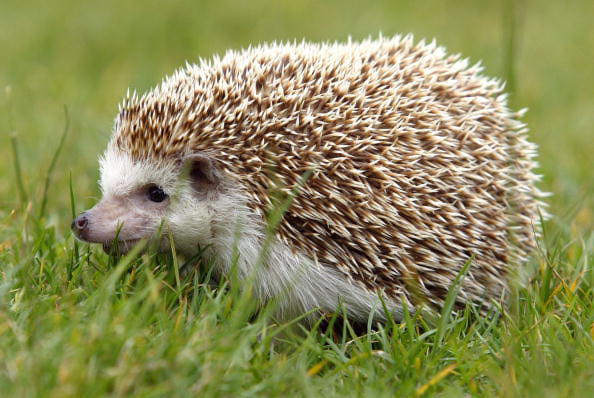 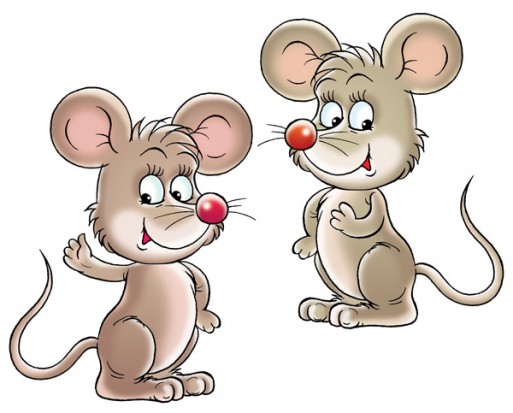 (Мыши)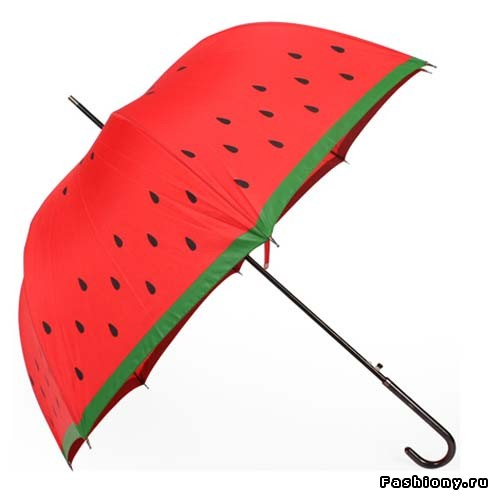 (Зонт)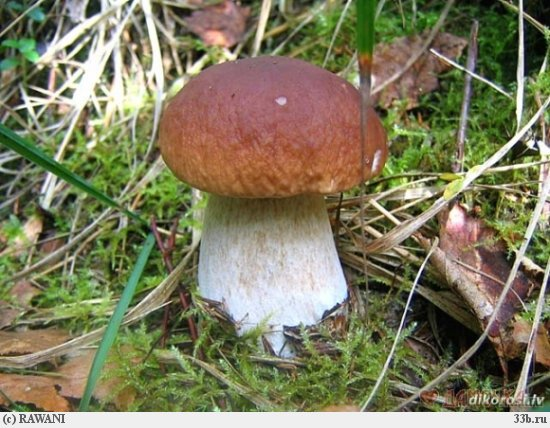 (Гриб)(Гриб)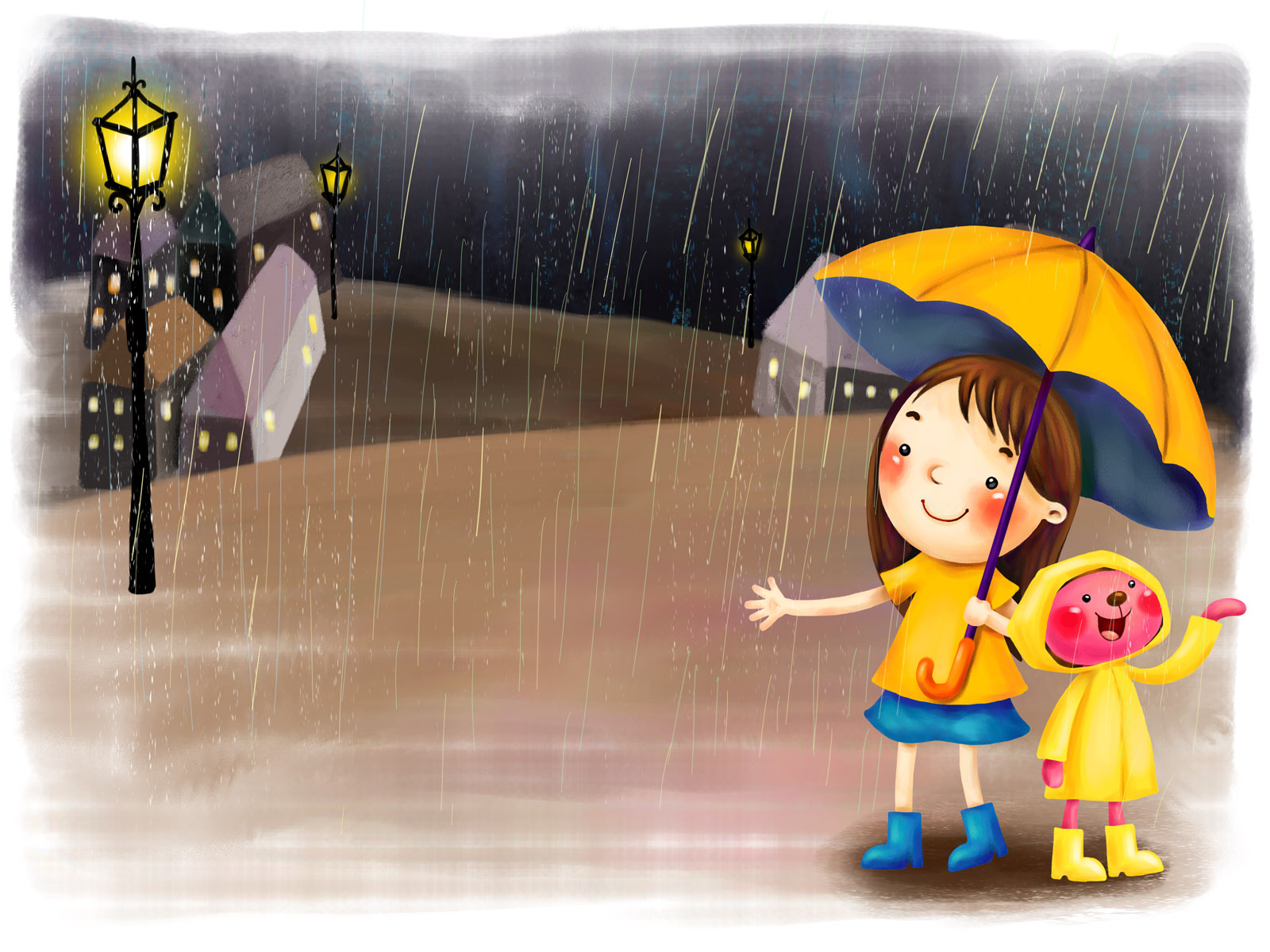 (Дождь)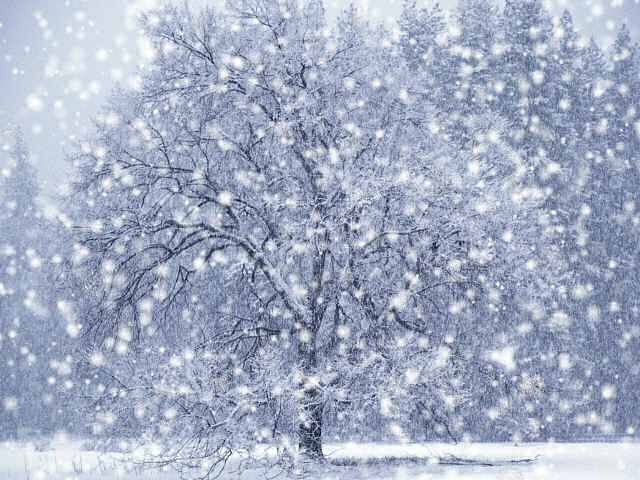 (Снег)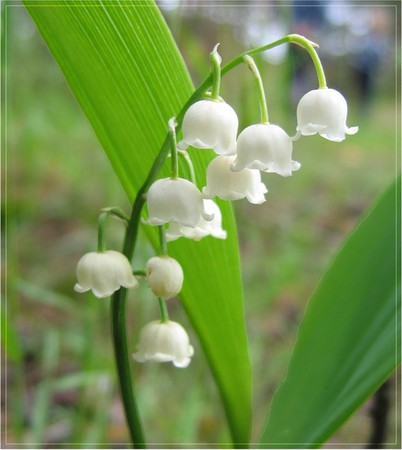 (Ландыши)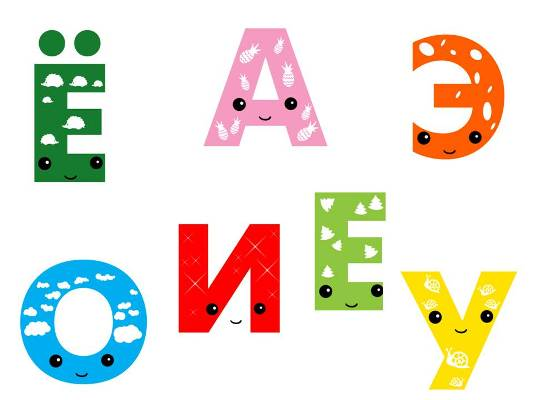 (Буквы)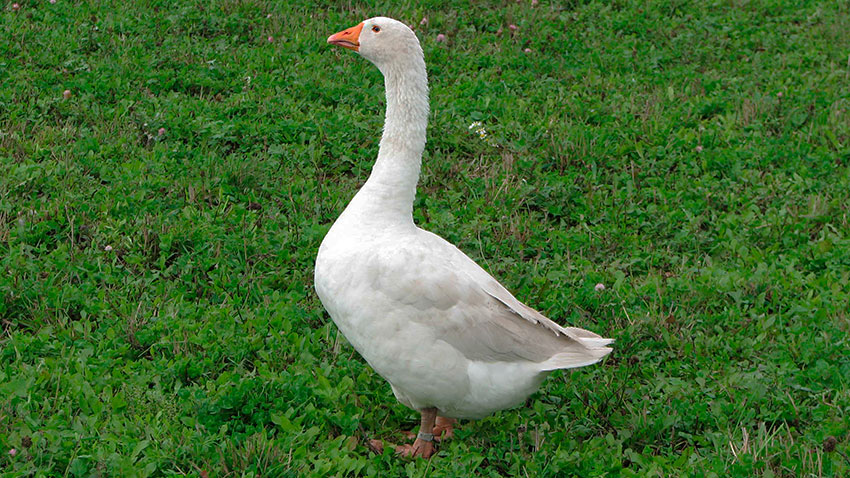 (Гусь)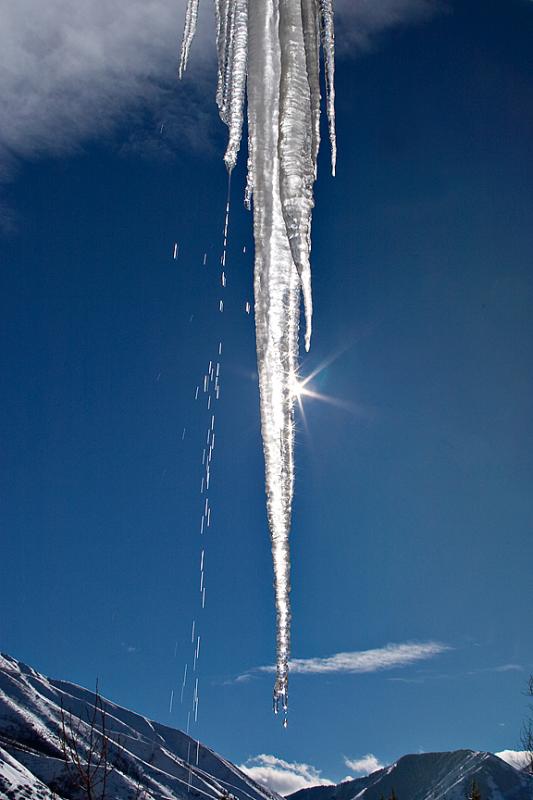 (Сосулька)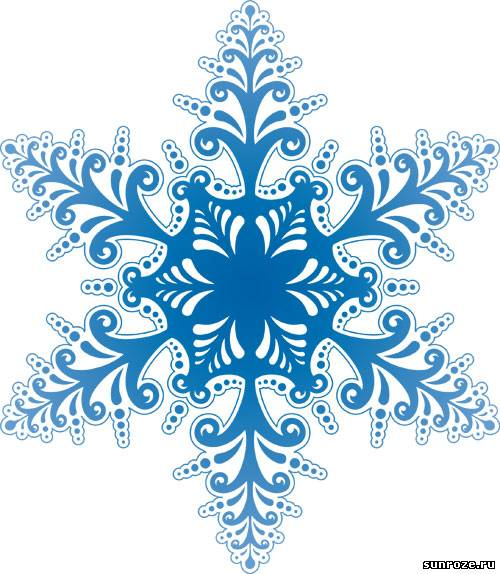 (Снежинка)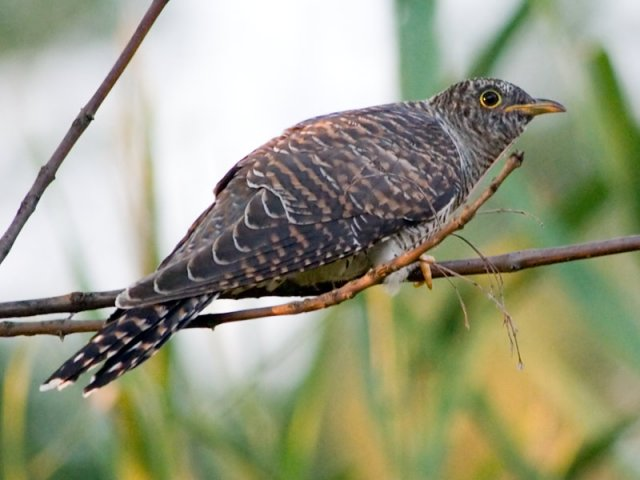 (Кукушка)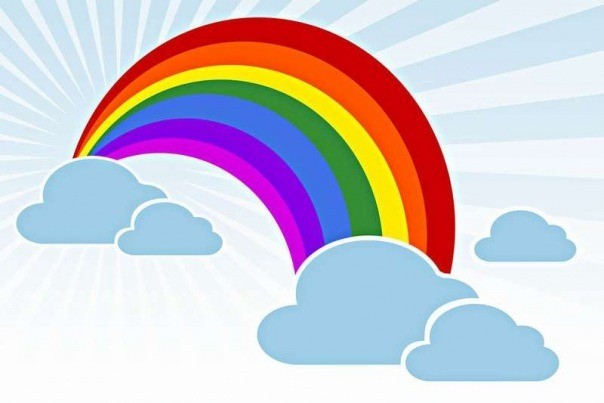 (Радуга)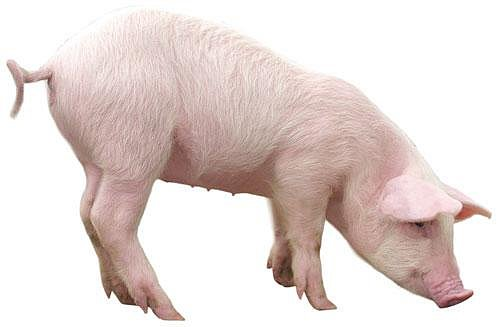 (Поросенок)Под березой,иль под елкойБродиткто-товесь в иголкахпод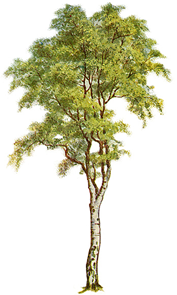 под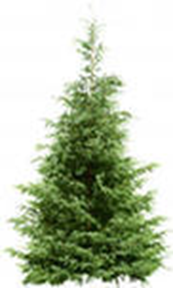 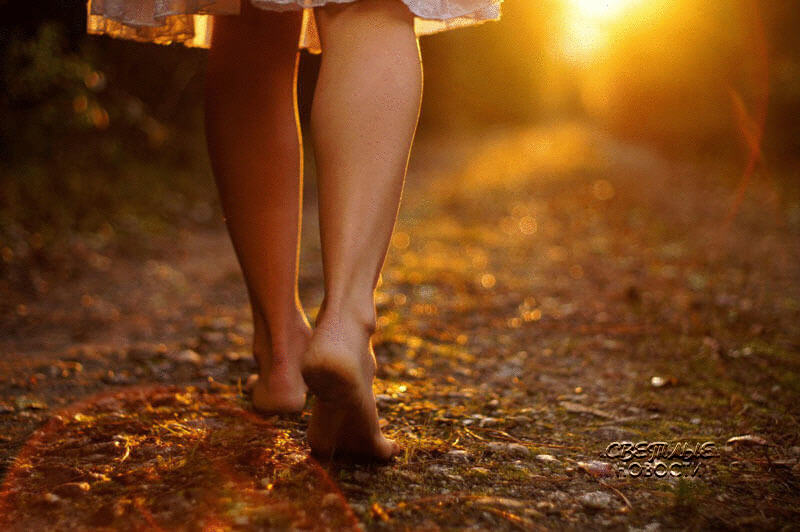 ?В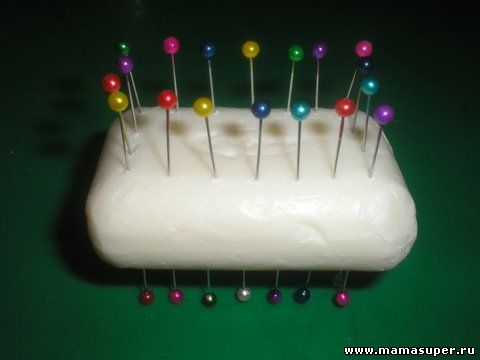 Маленькиезверькисеренькиешубкичерненькиеглазкиостренькиезубки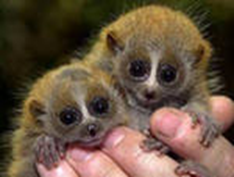 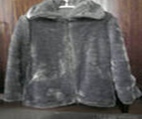 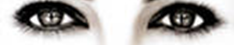 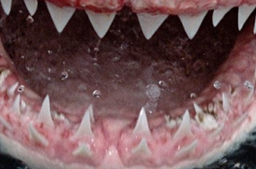 В ясный деньв углу стою,в углу стою,в дождливый деньв дождливый деньв дождливый деньгулять хожу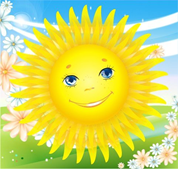 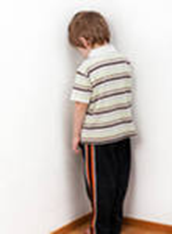 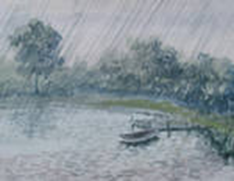 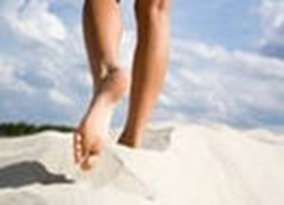 ???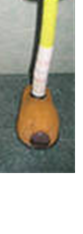 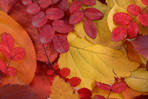 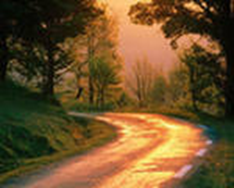 КтоКтоКтоКтостоит на тонкой ножкестоит на тонкой ножкестоит на тонкой ножкев бурых листьяхв бурых листьяхв бурых листьяхв бурых листьяхна дорожке?на дорожке?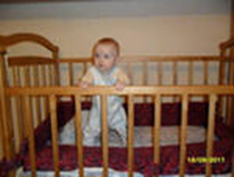 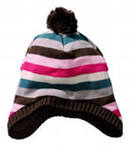 из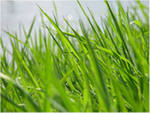 изнет под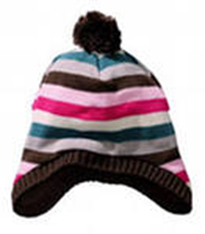 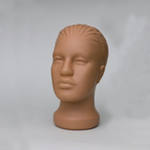 Всталашапкашапкаиз травы,нет под шапкойнет под шапкойголовы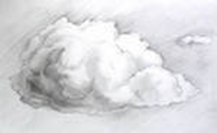 по 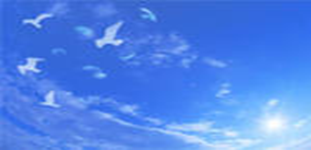 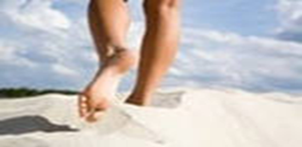 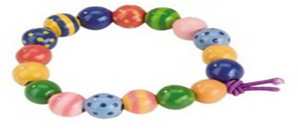 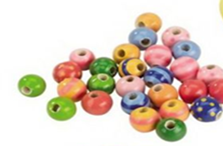 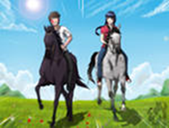 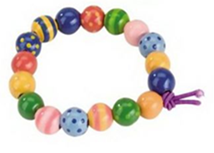 по 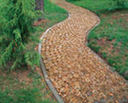 Как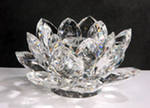 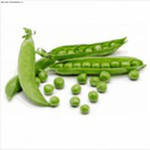 Тучкапо небугуляла,Тучкабусырастеряла,Скачутбусыпо дорожке,Какхрустальныегорошки.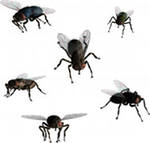 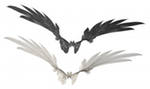 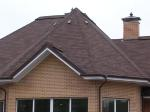 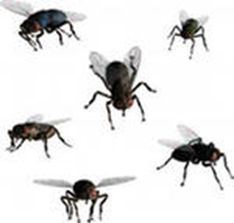 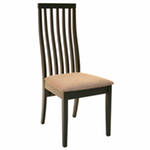 МухиМухиМухибелыебелыебелыебелыелетели,летели,летели,И на крышуИ на крышуИ на крышумухимухимухимухисели.сели.сели.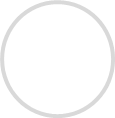 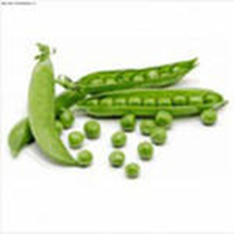 на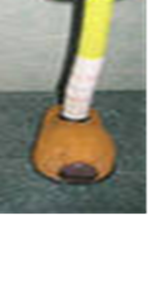 Белыегорошкигорошкина зеленойна зеленойножке.На 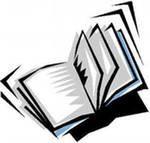 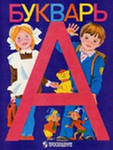 3333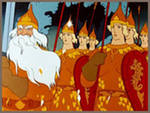 На страницахбукварябукварятридцать три тридцать три богатыря.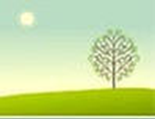 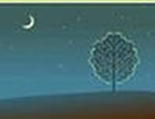 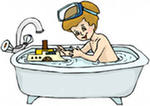 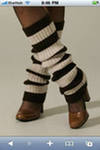 и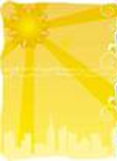 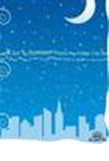 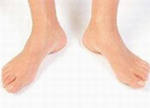 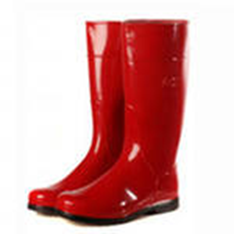 Целый деньКупается Купается все не разувается,День и ночьна ножкахна ножкахкрасные сапожки.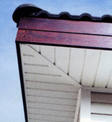 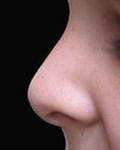 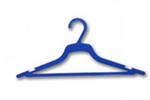 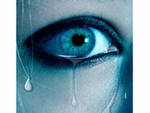 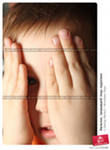 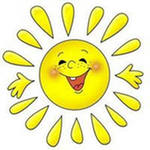 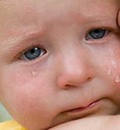 Забраласьна карниз,нос  повесилавниз,На ночьслезыпрячет, а на солнцеплачет.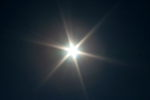 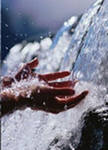 С неба -звездой,на ладошки – водой.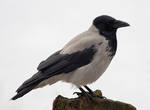 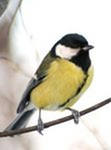 ??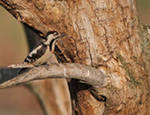 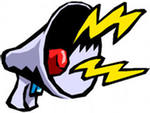 КУ-КУ 2КУ-КУ 2Не ворона, Не ворона, не синица, не синица, как зовется эта птица?Примостилась на суку -Примостилась на суку -раздалосьраздалось«Ку-ку, ку-ку»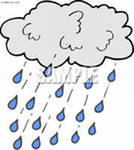 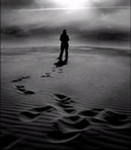 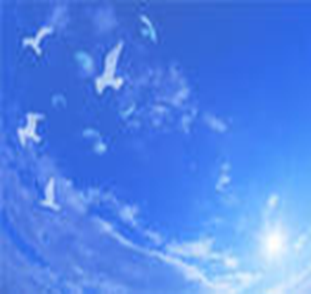 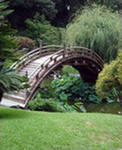 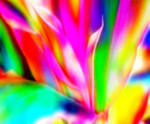 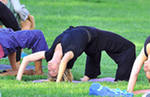 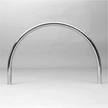 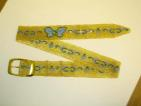 Только дождикТолько дождикудалился,удалился,в небе в небе мостик появилсяЯркойЯркойвыгнулся выгнулся дугой,дугой,будто пояс золотой.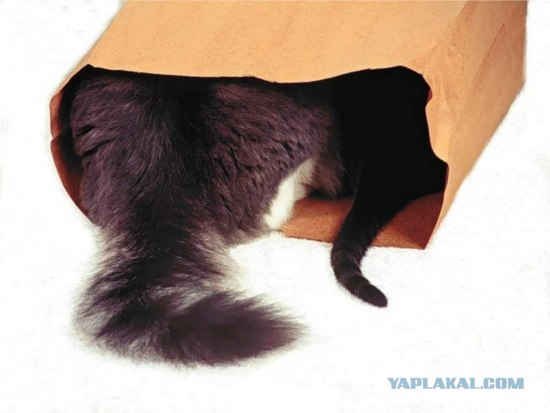 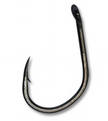 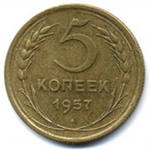 Хвост -крючком,нос –нос –пятачком.